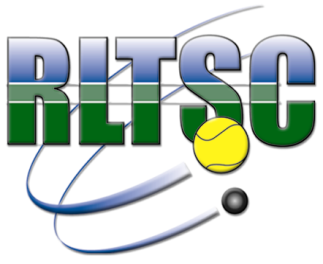 ANNUAL GENERAL MEETINGNOTICE IS HEREBY GIVEN of the Forty Seventh Annual General Meeting of The Radlett Lawn Tennis and Squash Club to be held at 7.30pm on Thursday 23 June 2022 remotely by Zoom meetingAGENDAApologies for absenceMinutes of the Annual General Meeting held on 1 June 2021To receive the General Committee ReportTo receive the Hon. Treasurer’s Report and, if thought fit, to approve and adopt the 2021 Statement of Accounts (see Note A)To receive the Reports from the respective Sub-Committee ChairsTo elect officers for the year 2022-2023 (see Note B)To approve the re-appointment of the auditorAny other businessBy Order of the General CommitteeAdam Gamsa – Hon. Secretary30th May 2022NOTESCopies of the accounts will be available from the website for members only.Nominations may be made for the Officers of the Club and the General Committee.  A nomination form is available on the website.  Nominations, duly completed, to be returned to the Hon. Secretary at least 5 days prior to the date of the AGM.Junior Members and Community Members may attend the meeting and have limited participation, but are not entitled to vote.